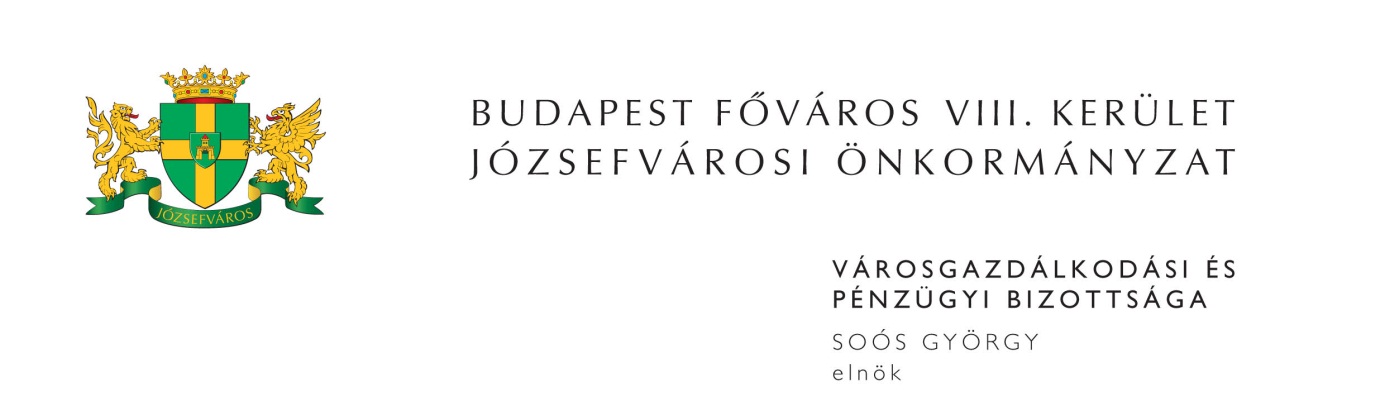 M E G H Í V ÓBudapest Józsefvárosi Önkormányzat Városgazdálkodási és Pénzügyi Bizottsága2014. évi 7. rendes ülését2014. március 3-án (hétfőn) 1300 órárahívom össze.A Városgazdálkodási és Pénzügyi Bizottság ülését a Józsefvárosi Polgármesteri HivatalIII. 300-as termében (Budapest, VIII. Baross u. 63-67.) tartja.Napirend:1. Zárt ülés keretében tárgyalandó előterjesztések(írásbeli előterjesztés)Javaslat háziorvossal kötött egészségügyi feladat-ellátási szerződés felmondásáraElőterjesztő: Dr. Kocsis Máté - polgármester			ZÁRT ÜLÉSS. J. bérlő kérelme a Budapest VIII. kerület, Lujza u. 16. szám alatti önkormányzati tulajdonú nem lakás célú helyiségek vonatkozásábanElőterjesztő: Kovács Ottó – a Kisfalu Kft. ügyvezető igazgatója    ZÁRT ÜLÉS2. Képviselő-testület(írásbeli előterjesztés)Javaslat a 2013. évi költségvetésről szóló 9/2013. (II.22.) önkormányzati rendelet módosításáraElőterjesztő: Dr. Kocsis Máté - polgármesterJavaslat döntések meghozatalára a Magdolna Negyed Program III. megvalósításával kapcsolatban (PÓTKÉZBESÍTÉS)Előterjesztő: Dr. Kocsis Máté - polgármesterEgry Attila - alpolgármesterKaiser József - képviselő Balogh István - képviselőJavaslat Bionikai Innovációs Központ és Park kialakításával kapcsolatos fejlesztési elképzelések támogatására (PÓTKÉZBESÍTÉS)Előterjesztő: Dr. Kocsis Máté - polgármesterJavaslat vagyonkezelési szerződések módosításáraElőterjesztő: Dr. Kocsis Máté - polgármesterJavaslat a helyiség bérleti díjak megállapításáról szóló 248/2013. (VI. 19.) számú képviselő-testületi határozat módosításáraElőterjesztő: Kovács Ottó - a Kisfalu Kft. ügyvezető igazgatójaJavaslat a piacokról szóló önkormányzati rendelet elfogadására, és a piaccal kapcsolatos döntések meghozatalára (PÓTKÉZBESÍTÉS)Előterjesztő: Dr. Kocsis Máté - polgármesterJavaslat a Tisztes u. 7. sz. alatti ingatlannal kapcsolatos döntések meghozataláraElőterjesztő: Dr. Dénes Margit - képviselőJavaslat a Józsefváros Kerületi Építési Szabályzata (JÓKÉSZ) módosításával kapcsolatos döntések meghozataláraElőterjesztő: Dr. Kocsis Máté - polgármesterJavaslat polgármesteri és alpolgármesteri keret terhére történő támogatások elbírálására, valamint címerhasználati engedély megadásáraElőterjesztő: Dr. Kocsis Máté - polgármester                     Sántha Péterné - alpolgármester                     Zentai Oszkár - képviselőJavaslat a bölcsődei térítési díjakról szóló önkormányzati rendelet módosításáraElőterjesztő: Sántha Péterné - alpolgármesterJavaslat a személyes gondoskodást nyújtó szociális ellátások formáiról és a térítési díj fizetési kötelezettségről szóló önkormányzati rendelet módosításáraElőterjesztő: Sántha Péterné - alpolgármesterJavaslat a Budapest Józsefvárosi Önkormányzat által fenntartott óvodákban, valamint az állami intézményfenntartó központ által fenntartott Budapest Főváros VIII. kerületi iskolákban alkalmazott étkezési térítési díjakról szóló önkormányzati rendelet módosításáraElőterjesztő: Sántha Péterné - alpolgármesterJavaslat óvodavezetői pályázatok kiírásáraElőterjesztő: Sántha Péterné - alpolgármesterJavaslat igazgatási szünet elrendelésére és a polgármester 2014. évi szabadságolási ütemtervének elfogadásáraElőterjesztő: Dr. Kocsis Máté - polgármesterJavaslat a 2014. évi országgyűlési választás során közreműködő szavazatszámláló bizottság választott tagjairaElőterjesztő: Rimán Edina – jegyző, OEVI vezetőBeszámoló a Képviselő-testület bizottságai 2013. május 1. – 2013. október 31. között átruházott hatáskörben hozott döntéseinek végrehajtásárólElőterjesztő: Dr. Kocsis Máté - polgármester3. Vagyongazdálkodási és Üzemeltetési ÜgyosztályElőterjesztő: Pénzes Attila – ügyosztályvezető(írásbeli előterjesztés)Közterület-használati kérelmek elbírálása Tulajdonosi hozzájárulás, a Budapest VIII. ker. Mátyás tér 1-4. számok előtti útfelújítás közterületi munkáihoz (PÓTKÉZBESÍTÉS)Tulajdonosi hozzájárulás, a Corvin sétány 113/a tömb elektromos ellátása közterületi munkáihoz (PÓTKÉZBESÍTÉS)4. Kisfalu Kft. Előterjesztő: Kovács Ottó – ügyvezető igazgató(írásbeli előterjesztés)Lakás elidegenítésével kapcsolatos vételár és eladási ajánlat jóváhagyása (3 db) (PÓTKÉZBESÍTÉS)A Budapest VIII., Népszínház utca 36. szám alatti, 34771/0/A/2 helyrajzi számú üres, pinceszinti üzlethelyiség elidegenítése (PÓTKÉZBESÍTÉS)A Budapest VIII., Víg u. 24. szám alatti földszinti, 34928/0/A/27 helyrajzi számú üres üzlethelyiség elidegenítése (PÓTKÉZBESÍTÉS)Javaslat gépkocsi-beállók bérbeadására (2 db)HARUN HUNGARY Kft. bérlő határidő módosítására vonatkozó kérelme a Budapest VIII. kerület, Baross u. 129. szám alatti önkormányzati tulajdonú helyiség tekintetébenBajkó Erika Ágnes egyéni vállalkozó bérbevételi kérelme a Budapest VIII. kerület, Bérkocsis u. 23. szám alatti üres, önkormányzati tulajdonú nem lakás célú helyiségreA P.T.I. Investments Kft. bérbevételi kérelme a Budapest VIII. kerület, Bródy Sándor u. 32. szám alatti üres, önkormányzati tulajdonú nem lakás célú helyiségreA Rája-Vill Elektromos Szerelő és Szolgáltató Kft. bérbevételi kérelme a Budapest VIII. kerület, Fiumei út 25. szám alatti üres, önkormányzati tulajdonú nem lakás célú helyiségrePopal Abdul Qayum egyéni vállalkozó bérbevételi kérelme a Budapest VIII. kerület, Gutenberg tér 2. szám alatti üres, önkormányzati tulajdonú nem lakás célú helyiség vonatkozásábanA Dalmus Kft., valamint Veres Zoltán egyéni vállalkozó közös kérelme bérlőtársi jogviszony létesítésére a Budapest VIII., Hungária krt. 10/B. szám alatti önkormányzati tulajdonú helyiség vonatkozásábanSILVER DELIKÁT Kft. új bérleti jogviszony létesítésére és a bérleti díj csökkentésére vonatkozó kérelme a Budapest VIII. Illés u. 4. szám alatti önkormányzati tulajdonú helyiség tekintetébenAz Ahmed & Anita 2010 Kereskedelmi és Szolgáltató Kft. bérbevételi kérelme a Budapest VIII. kerület, József krt. 26. szám alatti üres, önkormányzati tulajdonú nem lakás célú helyiségreKebede Yetnayet Mammo egyéni vállalkozó és a Fundátus Kft. bérbevételi kérelme a Budapest VIII. kerület, József krt. 68. szám alatti üres önkormányzati tulajdonú nem lakás célú helyiség vonatkozásábanA Favarázs Szociális Szövetkezet és a Kóczán Ügyvédi Iroda közös bérbevételi kérelme a Budapest VIII. kerület, Kiss J. u. 7. szám alatti üres önkormányzati tulajdonú helyiség vonatkozásábanAz S&G Kivitelező és Mérnöki Kft. bérbevételi kérelme a Budapest VIII. kerület, Kiss József u. 2/A. szám alatti üres, önkormányzati tulajdonú nem lakás célú helyiségreG. K. új bérleti jogviszony létesítésére irányuló kérelme a Budapest VIII., Magdolna u. 21. szám alatti önkormányzati tulajdonú helyiségek vonatkozásábanW. S. bérleti díj tartozás elengedésére vonatkozó kérelme a Budapest VIII., Népszínház u. 34. szám alatti önkormányzati tulajdonú helyiség vonatkozásábanABM-TEAM Kft. és a M-SZOLE TRADE Kft. bérlőtársi jogviszony létesítésére vonatkozó közös kérelme a Budapest VIII. Orczy út 27. szám alatti önkormányzati tulajdonú helyiség vonatkozásábanA Futó Bár Kft. peren kívüli egyezségi ajánlata a Budapest VIII. kerület, Rákóczi tér 2. szám alatti helyiségre felhalmozott hátralék kiegyenlítéséreSz. I. késedelmi kamat elengedésére vonatkozó kérelme a Budapest VIII. kerület, Százados u. 26. szám alatti önkormányzati tulajdonú helyiség vonatkozásábanLORNYON Bt. bérbevételi kérelme a Budapest VIII. kerület, Üllői út 16/B. szám alatti üres önkormányzati tulajdonú helyiség vonatkozásában5. Egyebek(írásbeli előterjesztés)Javaslat megbízási szerződés megkötésére az MNPIII. projekt keretében a Teleki László tér I., „FiDo” tér – zöldfelület által határolt terület, Kálvária tér közterület rehabilitációja projektelem kivitelezése során műszaki ellenőri feladatok ellátására (PÓTKÉZBESÍTÉS)Előterjesztő: Fernezelyi Gergely DLA – a Városfejlesztési és Főépítészi Ügyosztály vezetője6. Tájékoztatók(írásbeli tájékoztató)Tájékoztató a „Józsefvárosi Népkonyhai étkeztetés biztosítása” tárgyú, közbeszerzési értékhatárt el nem érő beszerzési eljárás eredményéről Előterjesztő: Váradi Gizella – a Józsefvárosi Szociális Szolgáltató és Gyermekjóléti Központ intézményvezetőjeMegjelenésére feltétlenül számítok. Amennyiben az ülésen nem tud részt venni, kérem, azt jelezni szíveskedjen Deákné Lőrincz Mártánál (Szervezési és Képviselői Iroda) 2014. március 3-án 10,00 óráig a 459-21-51-es telefonszámon.Budapest, 2014. február 26. 	Soós György s.k.	elnök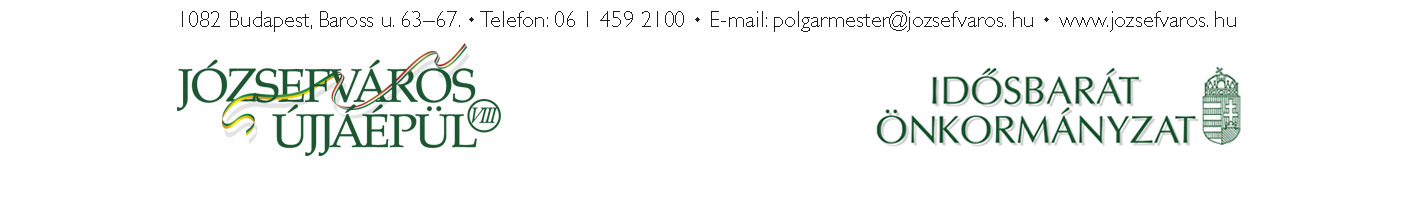 4